IF APPLICABLE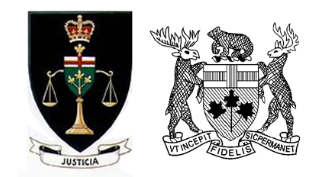 Superior Court of Justice and 
Ontario Court of JusticeSuperior Court of Justice and 
Ontario Court of JusticeSuperior Court of Justice and 
Ontario Court of JusticeSuperior Court of Justice and 
Ontario Court of JusticeSuperior Court of Justice and 
Ontario Court of JusticeSuperior Court of Justice and 
Ontario Court of JusticeSuperior Court of Justice and 
Ontario Court of JusticeCanadian Police Information Centre (CPIC) Restraining Order Information Form – Family Canadian Police Information Centre (CPIC) Restraining Order Information Form – Family Canadian Police Information Centre (CPIC) Restraining Order Information Form – Family Canadian Police Information Centre (CPIC) Restraining Order Information Form – Family Canadian Police Information Centre (CPIC) Restraining Order Information Form – Family Canadian Police Information Centre (CPIC) Restraining Order Information Form – Family Canadian Police Information Centre (CPIC) Restraining Order Information Form – Family Type of order (check all that apply)Type of order (check all that apply)Type of order (check all that apply)Type of order (check all that apply)Type of order (check all that apply)Type of order (check all that apply)Type of order (check all that apply)Type of order (check all that apply)Type of order (check all that apply)Type of order (check all that apply)Type of order (check all that apply)Type of order (check all that apply)Type of order (check all that apply)Type of order (check all that apply)Type of order (check all that apply)Type of order (check all that apply)Type of order (check all that apply)NewNewNewNewModify/ChangeModify/ChangeModify/ChangeModify/ChangeModify/ChangeModify/ChangeTerminate Existing OrderTerminate Existing OrderTerminate Existing OrderRestraining OrderRestraining OrderRestraining OrderRestraining OrderNon-Removal OrderNon-Removal OrderNon-Removal OrderNon-Removal OrderNon-Removal OrderNon-Removal OrderLocate and ApprehendLocate and ApprehendLocate and ApprehendA parenting order has also been made and is attached                           s. 137 CYFSAA parenting order has also been made and is attached                           s. 137 CYFSAA parenting order has also been made and is attached                           s. 137 CYFSAA parenting order has also been made and is attached                           s. 137 CYFSAA parenting order has also been made and is attached                           s. 137 CYFSAA parenting order has also been made and is attached                           s. 137 CYFSAA parenting order has also been made and is attached                           s. 137 CYFSAA parenting order has also been made and is attached                           s. 137 CYFSAA parenting order has also been made and is attached                           s. 137 CYFSAA parenting order has also been made and is attached                           s. 137 CYFSAA parenting order has also been made and is attached                           s. 137 CYFSAA parenting order has also been made and is attached                           s. 137 CYFSAA parenting order has also been made and is attached                           s. 137 CYFSAA parenting order has also been made and is attached                           s. 137 CYFSAA parenting order has also been made and is attached                           s. 137 CYFSAA parenting order has also been made and is attached                           s. 137 CYFSAPART A: Person (Party) to be protectedPART A: Person (Party) to be protectedPART A: Person (Party) to be protectedPART A: Person (Party) to be protectedPART A: Person (Party) to be protectedPART A: Person (Party) to be protectedPART A: Person (Party) to be protectedPART A: Person (Party) to be protectedPART A: Person (Party) to be protectedPART A: Person (Party) to be protectedPART A: Person (Party) to be protectedPART A: Person (Party) to be protectedPART A: Person (Party) to be protectedPART A: Person (Party) to be protectedPART A: Person (Party) to be protectedPART A: Person (Party) to be protectedPART A: Person (Party) to be protectedLast nameLast nameLast nameLast nameFirst nameFirst nameFirst nameFirst nameFirst nameMiddle nameMiddle nameMiddle nameMiddle nameMiddle nameMiddle nameDate of birthDate of birth(yyyy/mm/dd)(yyyy/mm/dd)Address (required)Address (required)Address (required)Address (required)Address (required)Address (required)Address (required)Address (required)Address (required)Address (required)Address (required)Address (required)Address (required)Address (required)Address (required)Address (required)Address (required)PART B: Details of person (party) to be restrainedPART B: Details of person (party) to be restrainedPART B: Details of person (party) to be restrainedPART B: Details of person (party) to be restrainedPART B: Details of person (party) to be restrainedPART B: Details of person (party) to be restrainedPART B: Details of person (party) to be restrainedPART B: Details of person (party) to be restrainedPART B: Details of person (party) to be restrainedPART B: Details of person (party) to be restrainedPART B: Details of person (party) to be restrainedPART B: Details of person (party) to be restrainedPART B: Details of person (party) to be restrainedPART B: Details of person (party) to be restrainedPART B: Details of person (party) to be restrainedPART B: Details of person (party) to be restrainedPART B: Details of person (party) to be restrainedLast nameLast nameLast nameLast nameLast nameLast nameLast nameFirst nameFirst nameFirst nameFirst nameFirst nameFirst nameMiddle nameMiddle nameMiddle nameMiddle nameAlias/Other known or assumed namesAlias/Other known or assumed namesAlias/Other known or assumed namesAlias/Other known or assumed namesAlias/Other known or assumed namesAlias/Other known or assumed namesAlias/Other known or assumed namesAlias/Other known or assumed namesAlias/Other known or assumed namesAlias/Other known or assumed namesAlias/Other known or assumed namesAlias/Other known or assumed namesAlias/Other known or assumed namesCourt file (include FS, FC or FO)Court file (include FS, FC or FO)Court file (include FS, FC or FO)Court file (include FS, FC or FO)AddressAddressAddressAddressAddressAddressAddressAddressAddressAddressAddressAddressAddressAddressAddressAddressAddressDate of birthDate of birthGender (M/F/Other)Gender (M/F/Other)Gender (M/F/Other)Gender (M/F/Other)HeightHeightWeightWeightWeightHair descriptionHair descriptionHair descriptionHair descriptionHair descriptionEye colour(yyyy/mm/dd)(yyyy/mm/dd)Distinguishing features (e.g., scars, marks, facial hair, etc.)Distinguishing features (e.g., scars, marks, facial hair, etc.)Distinguishing features (e.g., scars, marks, facial hair, etc.)Distinguishing features (e.g., scars, marks, facial hair, etc.)Distinguishing features (e.g., scars, marks, facial hair, etc.)Distinguishing features (e.g., scars, marks, facial hair, etc.)Distinguishing features (e.g., scars, marks, facial hair, etc.)Distinguishing features (e.g., scars, marks, facial hair, etc.)Distinguishing features (e.g., scars, marks, facial hair, etc.)Distinguishing features (e.g., scars, marks, facial hair, etc.)Distinguishing features (e.g., scars, marks, facial hair, etc.)Distinguishing features (e.g., scars, marks, facial hair, etc.)Distinguishing features (e.g., scars, marks, facial hair, etc.)Distinguishing features (e.g., scars, marks, facial hair, etc.)Distinguishing features (e.g., scars, marks, facial hair, etc.)Distinguishing features (e.g., scars, marks, facial hair, etc.)Distinguishing features (e.g., scars, marks, facial hair, etc.)PART C: Details of any children affected by the court orderPART C: Details of any children affected by the court orderPART C: Details of any children affected by the court orderPART C: Details of any children affected by the court orderPART C: Details of any children affected by the court orderPART C: Details of any children affected by the court orderPART C: Details of any children affected by the court orderPART C: Details of any children affected by the court orderPART C: Details of any children affected by the court orderPART C: Details of any children affected by the court orderPART C: Details of any children affected by the court orderPART C: Details of any children affected by the court orderPART C: Details of any children affected by the court orderPART C: Details of any children affected by the court orderPART C: Details of any children affected by the court orderPART C: Details of any children affected by the court orderPART C: Details of any children affected by the court orderChild #1 – Last nameChild #1 – Last nameChild #1 – Last nameChild #1 – Last nameFirst nameFirst nameFirst nameFirst nameFirst nameMiddle nameMiddle nameMiddle nameMiddle nameMiddle nameMiddle nameDate of birthDate of birth(yyyy/mm/dd)(yyyy/mm/dd)Child #2 – Last nameChild #2 – Last nameChild #2 – Last nameChild #2 – Last nameFirst nameFirst nameFirst nameFirst nameFirst nameMiddle nameMiddle nameMiddle nameMiddle nameMiddle nameMiddle nameDate of birthDate of birth(yyyy/mm/dd)(yyyy/mm/dd)Child #3 – Last nameChild #3 – Last nameChild #3 – Last nameChild #3 – Last nameFirst nameFirst nameFirst nameFirst nameFirst nameMiddle nameMiddle nameMiddle nameMiddle nameMiddle nameMiddle nameDate of birthDate of birth(yyyy/mm/dd)(yyyy/mm/dd)This form was completed by (print name clearly):This form was completed by (print name clearly):This form was completed by (print name clearly):This form was completed by (print name clearly):This form was completed by (print name clearly):This form was completed by (print name clearly):This form was completed by (print name clearly):This form was completed by (print name clearly):This form was completed by (print name clearly):This form was completed by (print name clearly):This form was completed by (print name clearly):This form was completed by (print name clearly):This form was completed by (print name clearly):This form was completed by (print name clearly):This form was completed by (print name clearly):This form was completed by (print name clearly):This form was completed by (print name clearly):(yyyy/mm/dd)(yyyy/mm/dd)(yyyy/mm/dd)(yyyy/mm/dd)Name of judgeName of judgeDate of order(yyyy/mm/dd)Court location (city)AddressAddressDate of revocation/terminationNotesOriginal order date(yyyy/mm/dd)(yyyy/mm/dd)Date of modification/changeNotesOriginal order date(yyyy/mm/dd)(yyyy/mm/dd)INFORMATION FOR THE PERSON FILLING OUT THIS FORMIf you are concerned for your safety, call the Victim Support Line toll-free at 1-888-579-2888, or in the Greater Toronto Area at 416-314-2447. If your situation is urgent, call your local police or 9-1-1.GETTING A RESTRAINING ORDER: The Ministry of the Attorney General’s website (www.ontario.ca/page/family-law-services) has information abouthow to apply for a restraining order  (www.ontario.ca/page/getting-restraining-order) how to find a lawyer program  (www.ontario.ca/page/find-lawyer-or-paralegal) the Family Court Support Worker program  (www.ontario.ca/page/family-court-support-workers)CHILD ABDUCTION: If your child has been abducted by a family member, (www.ontario.ca/page/child-abduction-family-member) you can apply to the family court to have the child returned to you, even if they have been taken out of Ontario. Call 9-1-1 or contact the local police if you believe your child has been abducted. NON-REMOVAL: You can apply to the family court for an order to prevent one or both parents from taking their child out of a specified area.IMPORTANT: You must provide an accurate description of the parties and children (if any) affected by the attached order. This is necessary so that a complete and readily accessible record can be entered onto the Canadian Police Information Centre (CPIC) system. If the person filling out this form requires more space to identify other individuals who are protected by this order (if there is more than one person in Part A or more than three children in Part C), please complete a separate page and attach it to this form.INFORMATION FOR COURT STAFFIMPORTANT:  Court staff MUST attach a copy of the issued court order to this form and provide all documents to the appropriate enforcement agency (e.g., local court officers, municipal, provincial, federal police or peace officers, including Canada Borders Service Agency, as required). DO NOT attach a copy of the CPIC form to any documents that need to be served on the person(s) named in Part B of this form. If court staff are arranging for service through the sheriff/enforcement office, please complete form FLR_A_6EO: Information for Service of Restraining Order. Completed CPIC Forms are not to be placed or kept in the court file. Please refer to your Family Procedures Manual for more information about how to process and manage these types of orders.INFORMATION FOR THE PERSON FILLING OUT THIS FORMIf you are concerned for your safety, call the Victim Support Line toll-free at 1-888-579-2888, or in the Greater Toronto Area at 416-314-2447. If your situation is urgent, call your local police or 9-1-1.GETTING A RESTRAINING ORDER: The Ministry of the Attorney General’s website (www.ontario.ca/page/family-law-services) has information abouthow to apply for a restraining order  (www.ontario.ca/page/getting-restraining-order) how to find a lawyer program  (www.ontario.ca/page/find-lawyer-or-paralegal) the Family Court Support Worker program  (www.ontario.ca/page/family-court-support-workers)CHILD ABDUCTION: If your child has been abducted by a family member, (www.ontario.ca/page/child-abduction-family-member) you can apply to the family court to have the child returned to you, even if they have been taken out of Ontario. Call 9-1-1 or contact the local police if you believe your child has been abducted. NON-REMOVAL: You can apply to the family court for an order to prevent one or both parents from taking their child out of a specified area.IMPORTANT: You must provide an accurate description of the parties and children (if any) affected by the attached order. This is necessary so that a complete and readily accessible record can be entered onto the Canadian Police Information Centre (CPIC) system. If the person filling out this form requires more space to identify other individuals who are protected by this order (if there is more than one person in Part A or more than three children in Part C), please complete a separate page and attach it to this form.INFORMATION FOR COURT STAFFIMPORTANT:  Court staff MUST attach a copy of the issued court order to this form and provide all documents to the appropriate enforcement agency (e.g., local court officers, municipal, provincial, federal police or peace officers, including Canada Borders Service Agency, as required). DO NOT attach a copy of the CPIC form to any documents that need to be served on the person(s) named in Part B of this form. If court staff are arranging for service through the sheriff/enforcement office, please complete form FLR_A_6EO: Information for Service of Restraining Order. Completed CPIC Forms are not to be placed or kept in the court file. Please refer to your Family Procedures Manual for more information about how to process and manage these types of orders.INFORMATION FOR THE PERSON FILLING OUT THIS FORMIf you are concerned for your safety, call the Victim Support Line toll-free at 1-888-579-2888, or in the Greater Toronto Area at 416-314-2447. If your situation is urgent, call your local police or 9-1-1.GETTING A RESTRAINING ORDER: The Ministry of the Attorney General’s website (www.ontario.ca/page/family-law-services) has information abouthow to apply for a restraining order  (www.ontario.ca/page/getting-restraining-order) how to find a lawyer program  (www.ontario.ca/page/find-lawyer-or-paralegal) the Family Court Support Worker program  (www.ontario.ca/page/family-court-support-workers)CHILD ABDUCTION: If your child has been abducted by a family member, (www.ontario.ca/page/child-abduction-family-member) you can apply to the family court to have the child returned to you, even if they have been taken out of Ontario. Call 9-1-1 or contact the local police if you believe your child has been abducted. NON-REMOVAL: You can apply to the family court for an order to prevent one or both parents from taking their child out of a specified area.IMPORTANT: You must provide an accurate description of the parties and children (if any) affected by the attached order. This is necessary so that a complete and readily accessible record can be entered onto the Canadian Police Information Centre (CPIC) system. If the person filling out this form requires more space to identify other individuals who are protected by this order (if there is more than one person in Part A or more than three children in Part C), please complete a separate page and attach it to this form.INFORMATION FOR COURT STAFFIMPORTANT:  Court staff MUST attach a copy of the issued court order to this form and provide all documents to the appropriate enforcement agency (e.g., local court officers, municipal, provincial, federal police or peace officers, including Canada Borders Service Agency, as required). DO NOT attach a copy of the CPIC form to any documents that need to be served on the person(s) named in Part B of this form. If court staff are arranging for service through the sheriff/enforcement office, please complete form FLR_A_6EO: Information for Service of Restraining Order. Completed CPIC Forms are not to be placed or kept in the court file. Please refer to your Family Procedures Manual for more information about how to process and manage these types of orders.